 										Sheila Morris 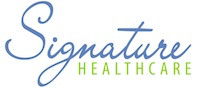 Director of Admissions            www.mysighealth.com							515-252-0000sheila@mysighealth.com75-Hour Nurse Aide Class – Supply ListCOVID-19 VaccinationOne of the following (Skin & Blood tests <12 months old, X-Ray <5 years old):2-Step TB Skin Test (two TB skin tests scheduled at least one week apart) ORQuantiFERON Gold (blood TB test) ORChest X-RayAbove must be turned in at least one week before class start dateGait Belt (we sell here for $20)Watch with a Second HandNavy Blue Scrubs (top and bottom) – do not need to wear to first day of classWhite or Black tennis shoes (or Nurse Shoes)3-Ring Binder and Black Pen – needed for first day of classDay Class, Please park behind the buildingClassroom days are 8am-4:30pm / Clinical Days are 7:30am-3:30pm (30 min Lunch Breaks)Evening Classes are 5:30pm-9:30pm										Sheila Morris Director of Admissions            www.mysighealth.com							515-252-0000sheila@mysighealth.com75-Hour Nurse Aide Class – Supply ListCOVID-19 VaccinationOne of the following (Skin & Blood tests <12 months old, X-Ray <5 years old):2-Step TB Skin Test (two TB skin tests scheduled at least one week apart) ORQuantiFERON Gold (blood TB test) ORChest X-RayAbove must be turned in at least one week before class start dateGait Belt (we sell here for $20)Watch with a Second HandNavy Blue Scrubs (top and bottom) – do not need to wear to first day of classWhite or Black tennis shoes (or Nurse Shoes)3-Ring Binder and Black Pen – needed for first day of classDay Class, Please park behind the buildingClassroom days are 8am-4:30pm / Clinical Days are 7:30am-3:30pm (30 min Lunch Breaks)Evening Classes are 5:30pm-9:30pm